Департамент образования, науки и молодежной политики Воронежской областиГосударственное бюджетное профессиональное
образовательное учреждение Воронежской области
«Лискинский промышленно-транспортный техникум имени А.К. Лысенко»(ГБПОУ ВО «ЛПТТ имени А.К. Лысенко»)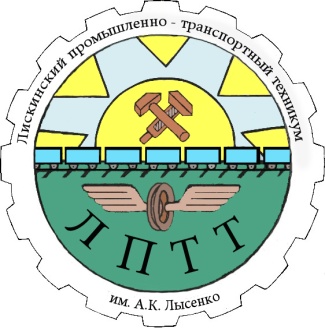 РАБОЧАЯ ПРОГРАММа ДИСЦИПЛИНЫОП.05 «Общий  курс  железных  дорог» название дисциплиныпо профессии СПО23.01.09.    «Машинист  локомотива          	код		названиеЛиски  2017г.Рабочая программа дисциплины ОП. 05«Общий  курс  железных  дорог »  разработана на основе Федерального государственного образовательного стандарта (далее – ФГОС) по профессии среднего профессионального образования (далее – СПО)  23.01.09. «Машинист  локомотива»и на основании решения педагогического совета от « 29 »   августа   2017 года, протокол №1.Организация-разработчик: Государственное бюджетное профессиональное образовательное учреждение Воронежской области «Лискинский промышленно-транспортный техникум имени А.К. Лысенко»Разработчики:Сергеенко  Алексей  Иванович, преподавательФ.И.О., ученая степень, звание, должность. Программа рассмотрена на заседании цикловая комиссии  «Транспорт    « 29 »   августа   2017 года, протокол № 1. Председатель ЦК  Попова М.А. Программа   одобрена на заседании УМС « 29 »   августа   2017 года, протокол №1.СОДЕРЖАНИЕ1. ПАСПОРТ РАБОЧЕЙ ПРОГРАММЫ ДИСЦИПЛИНЫ1.1. Область применения рабочей программыРабочая программа дисциплины является частью  ППКРС в соответствии с ФГОС по профессии (профессиям) СПО 23.01.09  «Машинист  локомотива»1.2. Место дисциплины в структуре  ППКРС:                                                                                      входит в  обще  профессиональный  цикл1.3. Цели и задачи дисциплины – требования к результатам освоения дисциплины:В результате освоения дисциплины обучающийся должен                                                               уметь:                                                                                                                                                                   - квалифицировать  подвижной  состав,  основные  сооружения  и  устройства  железных  дорог.В результате освоения дисциплины обучающийся должен                                                                           знать:                                                                                                                                                                        -  общие  сведения  о  железнодорожном  транспорте  и  системе  управления  им;                                                                                                                                               - виды  подвижного  состава  железных  дорог;                                                                                                                             - элементы  пути;                                                                                                                                          - сооружения  и  устройства  сигнализации  и  связи;                                                                                   - устройства  электроснабжения  железных  дорог;                                                                                                - принципы  организации  движения  поездов.1.4. Рекомендуемое количество часов на освоение рабочей программы дисциплины:–максимальной учебной нагрузки обучающегося _36_часов, в том числе:– обязательной аудиторной учебной нагрузки обучающегося ___26___ часов;– самостоятельной работы обучающегося __4__ часа;– консультации __6__  часов. 2. РЕЗУЛЬТАТЫ ОСВОЕНИЯ ДИСЦИПЛИНЫ
Результатом освоения дисциплины является овладение обучающимися знаниями и  умениями  общие  сведения  о  железнодорожном  транспорте  и  системе  управления  им; виды  подвижного  состава  железных  дорог;                                                                                                                          элементы  пути; сооружения  и  устройства  сигнализации  и  связи;                                                                                   устройства  электроснабжения  железных  дорог;                                                                                                принципы  организации  движения  поездов; квалифицировать  подвижной  состав,  основные  сооружения  и  устройства  железных  дорог,  в том числе профессиональными (ПК) и общими (ОК) компетенциями:3. СТРУКТУРА И СОДЕРЖАНИЕ ДИСЦИПЛИНЫ
3.1. Объем дисциплины и виды учебной работы3.2. Тематический план и содержание дисциплины4. УСЛОВИЯ РЕАЛИЗАЦИИ РАБОЧЕЙ ПРОГРАММЫ
ДИСЦИПЛИНЫ 4.1. Требования к минимальному материально-техническому обеспечениюРеализация дисциплины требует наличия аудитории  «Кабинет общего  курса железных  дорог »Оборудование  кабинета:                                                                                                                             - рабочее место преподавателя;-посадочные места   для  обучающихся (по  количеству  обучающихся);-комплект  учебно-методических  материалов  по  дисциплине;-комплект  плакатов;Технические  средства  обучения:  - электронные  средства  контроля  по  дисциплине;- обучающие   видеофильмы;- комплект  лицензионного  программного  обеспечения;                                                                    Измерительный и прочий инструмент:- линейки  250мм;- треугольники  150мм;                                                                                                                                               - карандаши;                                                                                                                                                      - рисунки;                                                                                                                                                            - ластик.                                                                                                                                                          Комплект учебно-методической документации:- стенд «Полигон» ;- набор  плакатов по  дисциплине;                                                                                                                                - методическая  документация.4.2. Информационное  обеспечение  обученияПеречень рекомендуемых учебных изданий, Интернет-ресурсов, дополнительной литературыОсновные  источники:1. [1]Общий курс железный дорог:  учеб для студ. УСПО/Под ред.Ю.И.Ефименко.-6-е изд. М. :Академия,2012.-256с.  2[2].Железные  дороги. Общий  курс: учебник/  Ю.И. Ефименко, В.И. Ковалёв, С.И. Логинов и др.;. под  ред. Ю.И.Ефименко.-6-е изд. ,перераб. и  доп. – М.: ФГБОУ  «Учебно- методический  центр  по  образованию  на  железнодорожном  транспорте», 2014 – 503с.Дополнительные источники:1.[3]Общий курс железный дорог: учеб для студ. УСПО/Под ред.Ю.И.Ефименко.-6-е изд. М.:  Академия,2010.-256с. (не переиздавалась)2.[4]Общий курс железных дорог. [Текст]:    Учебник  для  техникумов и    колледжей ж.-д. транспорта / В.Н Соколов, В.Ф. Жуковский, С.В. Котенкова, А.С. Наумов- М.: УМК МПС России, 2002.-296с.( не  переиздавалась).3.[5]Локомотив. Ежемесячный журнал.- М.: МПС 2011-2016.4.[6]Железные дороги. Общий курс. [Текст]:    Ю.И.  Ефименко, В.И. Ковалёв., С.И.Логинов М.: ФГОУ «УМЦ ЖДТ», 2011.- 268с.(не переиздавалась)Средства массовой информацииТранспорт России (еженедельная газета). Форма доступа: www.transportrussia.ruЖелезнодорожный транспорт: (журнал). Форма доступа: www.zdt-magazine.ru/redact/redak.htmТранспорт Российской Федерации: (журнал для специалистов транспортного комплекса). Форма доступа: www.rostransport.comГудок: (газета). Форма доступа:www.onlinegazeta.info/gazeta_goodok.htm.Сайт Министерства транспорта Российской Федерации. Форма доступа:www.mintrans.ru Сайт ОАО «РЖД». Форма доступа: www.rzd.5. Контроль и оценка результатов освоения ДисциплиныКонтроль и оценкарезультатов освоения дисциплины осуществляется преподавателем в процессе текущего (рубежного) контроля, промежуточной аттестации в форме  дифференцированного зачета.Таблица №1Таблица 2Таблица 3стр.ПАСПОРТ РАБОЧЕЙ ПРОГРАММЫ ДИСЦИПЛИНЫ4результаты освоения ДИСЦИПЛИНЫ5СТРУКТУРА и содержание ДИСЦИПЛИНЫ7условия реализации РАБОЧЕЙ программы дисциплиныКОНТРОЛЬ И ОЦЕНКА РЕЗУЛЬТАТОВ ОСВОЕНИЯ ДИСЦИПЛИНЫ1113КодНаименование результата обученияОК 1. Понимать сущность и социальную значимость будущей профессии, проявлять к ней устойчивый интерес.                                                                                                                                                     ОК 2.Организовывать собственную деятельность, исходя из цели и способов ее достижения, определенных руководителем.ОК 3.Анализировать рабочую ситуацию, осуществлять текущий и итоговый контроль, оценку и коррекцию собственной деятельности, нести ответственность за результаты своей работы.ОК 4.Осуществлять поиск информации, необходимой для эффективного выполнения профессиональных задач.ОК 5.Использовать информационно-коммуникационные технологии в профессиональной деятельности.ОК 6.Работать в команде, эффективно общаться с коллегами, руководством, клиентами.ОК 7.Исполнять воинскую обязанность, в том числе с применением полученных профессиональных знаний (для юношей).ПК 1.1.Проверять взаимодействие узлов локомотива.ПК 1.2.Производить монтаж, разборку, соединение и регулировку частей ремонтируемого объекта локомотива.ПК 2.1. Осуществлять приемку и подготовку локомотива к рейсу.                                                       ПК 2.2.Обеспечивать управление локомотивом.ПК 2.3.Осуществлять контроль работы устройств, узлов и агрегатов локомотива.Вид учебной работыВид учебной работыКоличество
часовМаксимальная учебная нагрузка (всего)Максимальная учебная нагрузка (всего)36Обязательная аудиторная учебная нагрузка (всего)Обязательная аудиторная учебная нагрузка (всего)26в том числе:в том числе:практические занятияпрактические занятия14Самостоятельная работа обучающегося (всего) Самостоятельная работа обучающегося (всего) 4в том числе:по овладению знаниями, по закреплению и систематизации знаний, по формирования умений.в том числе:по овладению знаниями, по закреплению и систематизации знаний, по формирования умений.КонсультацииКонсультации6Промежуточная аттестация в  форме  дифференцированногозачёта11Наименование разделов  и  темСодержание  учебного  материала,  лабораторные  и  практические  работы,  самостоятельная работа  обучающихся, Объем часов123Общие  сведения  о  железнодорожном  транспорте.Общие  сведения  о  железнодорожном  транспорте.Тема 1.1Общие  сведения  о  железнодорожном  транспорте  и управления  им.Содержание :Общие   сведения   о   железнодорожном   транспорте.   Железнодорожный   транспорт Российской   Федерации. Основные  положения   структурной   реформы   железнодорожного   транспорта.1Тема1.2. Элементы  пути.Содержание :Сооружения  и  устройства  железнодорожного  транспорта. Габариты  на  железных  дорогах. Нижнее  строение  пути.  Верхнее   строение   пути.  Искусственные   сооружения,   их   виды  и назначение.4Тема1.2. Элементы  пути.Практические  занятия:                                                                                                                                     1.Ознакомление  с   габаритами   на  железных  дорогах.                                                                                     2Тема1.2. Элементы  пути.Самостоятельная  работа:  по овладению знаниями,                                                                                                                                               по закреплению и систематизации знаний,                                                                                                                    по формирования умений.1Тема1.2. Элементы  пути.Контрольная  работа №1.« Габариты  на  железных  дорогах. Нижнее  строение  пути.  Верхнее  строение  пути».  1Тема1.3. Устройства электроснабжения  железных  дорог.Содержание :Системы   электроснабжения  электрифицированных   железных   дорог.  Контактная   сеть (устройство  контактной  сети  и  расположение   контактного   провода).  Система   тока  и величина   напряжения  в  контактной  сети.  Хозяйство  электроснабжения.  Эксплуатация устройств  электроснабжения.4Тема1.3. Устройства электроснабжения  железных  дорог.Практическое  занятие:                                                                                                                                                   1.Выполнение   схемы   энергоснабжения   электрифицированного  участка.2Тема1.3. Устройства электроснабжения  железных  дорог.Контрольная работа №2. « Контактная   сеть (устройство  контактной  сети  и  расположение   контактного   провода) ».1Тема 1.4. Виды  подвижного  состава  железных  дорог.Содержание :Классификация  и  обозначения  тягового   подвижного  состава. Принципы   устройства  и   работы   тягового   подвижного   состава.  Автономный  тяговый   подвижной   состав.Восстановительные  и  пожарные   поезда. Локомотивное   хозяйство.  Обслуживание   локомотивов   и   организация   работы локомотивных   бригад. Классификация   и   основные   типы   вагонов,  их   маркировка.  Технико-экономические характеристики   вагонов.  Общие   сведения   об   устройстве   вагонов.  Назначение   и  виды тормозов.    7Тема 1.4. Виды  подвижного  состава  железных  дорог.Практические  занятия:                                                                                                                                    1.Определение  типа    локомотивов   по   серии   и   осевой   характеристики.                                      2.Определение   классификации   вагонов   по   типу   и   технической   характеристики.4Тема 1.4. Виды  подвижного  состава  железных  дорог.Самостоятельная  работа:                                                                                                                                          по овладению знаниями,                                                                                                                                                   по закреплению и систематизации знаний,                                                                                                                        по формирования умений.1Тема 1.4. Виды  подвижного  состава  железных  дорог.Контрольная  работа №3. « Классификация  подвижного  состава».1Тема 1.5. Сооружения  и  устройства  сигнализации  и  связи. Содержание : Назначение,  виды  и классификация устройств автоматики и телемеханики  на железнодорожном транспорте и требования к ним. Виды связи и их назначение.Путевая автоматическая и полуавтоматическая блокировка. Автоматическая локомотивная сигнализация, переездная сигнализация. Назначение сигналов и их классификация. Основные сигнальные цвета и их значение. Светофоры, их классификация  и назначение. Назначение  и  классификация   раздельных  пунктов  (станций,  разъездов,  обгонных   пунктов, путевых   постов  и  проходных   светофоров  автоблокировки). Устройство  и  работа  раздельных пунктов.  Границы   станций  и  блок-участков.  Станционные   пути   и   их  назначение.6Тема 1.5. Сооружения  и  устройства  сигнализации  и  связи. Практические  занятия:                                                                                                                                       1.Выполнение  схемы  однопутной,  двухпутной    автоблокировки.                                                      2.Определение  полной  и  полезной   длины   пути.4Тема 1.5. Сооружения  и  устройства  сигнализации  и  связи. Самостоятельная  работа:                                                                                                                                              по овладению знаниями,                                                                                                                                                     по закреплению и систематизации знаний,                                                                                                                                 по формирования умений.1Тема 1.5. Сооружения  и  устройства  сигнализации  и  связи. Контрольная  работа №4.«Путевая автоматическая и полуавтоматическая блокировка ».1Тема 1.6. Принципорганизация движения поездов.Содержание  :План  формирования   поездов. Классификация   поездов.  Основные   показатели  эксплуатационной   работы   железных  дорог. График   движения   поездов  и  пропускная способность   железных  дорог. Основы  организации  пассажирских   перевозок.  Классификация   графиков.4Тема 1.6. Принципорганизация движения поездов.Практические  занятия:                                                                                                                                       1.Исследование   элементов   графика.     2Тема 1.6. Принципорганизация движения поездов.Самостоятельная  работа :  по овладению знаниями,                                                                                                                                                   по закреплению и систематизации знаний,                                                                                                                          по формирования умений.1Тема 1.6. Принципорганизация движения поездов.Промежуточная  аттестация   в  виде  дифференцированного  зачёта.   1Итого аудиторных занятий26В том числе:практических занятий14Итого  самостоятельной  работыИтого самостоятельной работы4консультации6		                       Итого максимальная нагрузка	36Требования к результатам освоения(должен уметь, знать)Функциональная принадлежность оценочного средстваУметьУметьквалифицировать  подвижной  состав,  основные  сооружения  и  устройства  железных  дорогПрактическое занятие №1 Ознакомление  с габаритами  на железных  дорогах                       Практическое занятие №2 Выполнение   схемы   энергоснабжения   электрифицированного  участка             Практическое занятие №3 Определение  типа  локомотивов по серии и осевой  характеристики   Практическое занятие №4 Определение  классификации  вагонов по типу и технической   характеристики                Практическое занятие №5 Выполнение  схемы  однопутной, двухпутной автоблокировки   Практическое занятие №6 Определение полной и полезной  длины путиПрактическое  занятие №7 Исследование элементов графикадифференцированный зачетЗнатьЗнать общие  сведения  о  железнодорожном  транспорте  и  системе  управления  им;         Контрольная работа №1  « Габариты  на  железных  дорогах. Нижнее строение пути.  Верхнее строение пути».  дифференцированный зачет виды  подвижного  состава  железных  дорог;                                                                    Контрольная работа №3 « Классификация  подвижного  состава».дифференцированный зачет элементы  пути;                                                                                                                                                           Контрольная работа №1  « Габариты  на  железных  дорогах. Нижнее строение пути.  Верхнее  строение  пути».  дифференцированный зачетсооружения  и  устройства  сигнализации  и  связи;                                                                                                                                                            Контрольная работа №4« Путевая автоматическая и полуавтоматическая блокировка ».дифференцированный зачет устройства  электроснабжения  железных  дорог;                                                Контрольная работа №2 « Контактная   сеть (устройство  контактной  сети  и  расположение   контактного   провода) ».дифференцированный зачетпринципы  организации  движения  поездов.Контрольная работа №4                                         « Путевая автоматическая и полуавтоматическая блокировка ».дифференцированный зачетТребования к результатам освоения (профессиональные  компетенции)Функциональная принадлежность оценочного средстваПК 1.1.Проверять взаимодействие узлов локомотива.устройство, назначение и взаимодействие  основных                               узлов  ремонтируемых объектов локомотива;виды соединений и деталей узлов; технические  условия нарегулировку  и  испытание отдельных механизмов.дифференцированный зачетПК 1.2. Производить монтаж, разборку, соединение и регулировку частей ремонтируемого объекта локомотива.Умение  производить демонтаж  и  монтажузлов  локомотива.Умение  проверять  действие  узлов локомотива.Умение  осуществлять  регулировку и  испытание  топливной, механической  и  электрической аппаратуры.дифференцированныйзачетПК 2.1. Осуществлять приемку и подготовку локомотива к рейсу.                                                       Способность самостоятельно определять соответствие технического состояния оборудования локомотива требованиям нормативныхдокументов.дифференцированныйзачетПК 2.2. Обеспечивать управление локомотивом.Умение эксплуатировать локомотив и обеспечивать безопасность движения поездов.Умение управлять системами подвижного состава всоответствии сустановленными требованиями.дифференцированныйзачетПК 2.3.Осуществлять контроль работы устройств, узлов и агрегатов локомотива.Выполнять основные виды работ по эксплуатации локомотива.дифференцированныйзачетТребования к результатам освоения (общие компетенции)Формы и методы
сформированности компетенцийОК 1. Понимать сущность и социальную значимость своей будущей профессии, проявлять к ней устойчивый интересОценка преподавателя в участии студента в учебных, образовательных, воспитательных мероприятиях  в рамках профессии.ОК 2. Организовывать собственную деятельность, исходя из цели и способов ее достижения, определенных руководителемНаблюдение за соблюдением технологии изготовления продукта, оказания услуг и др.ОК 3. Анализировать рабочую ситуацию, осуществлять текущий и итоговый контроль, оценку и коррекцию собственной деятельности, нести ответственность за результаты своей работыОценка преподавателем в стремлении улучшить студентом свою успеваемость и в исправлении сложившейся академической задолженностиОК 4. Осуществлять поиск и использование информации поиск информации, необходимой для эффективного выполнения профессиональных задачОценка преподавателем выполнения заданий   самостоятельной работы в поиске и использовании информации. ОК 5. Использовать информационно-коммуникационные технологии в профессиональной деятельностиНаблюдение преподавателем за процессом использование информационно-коммуникационные технологии в профессиональной деятельностиОК 6. Работать в коллективе и команде, эффективно общаться с коллегами, руководством, клиентамиОпределение преподавателем лидерских качеств, наблюдение за отношениями внутри группы. Наблюдение за организацией коллективной деятельности, общением с преподавателем и руководителями.ОК 7. Исполнять воинскую обязанность, в том числе с применением полученных профессиональных знаний (для юношей)Наблюдение   за  деятельностью обучающегося   в   процессе  освоения образовательной   программы  